                         PLATTER OPTIONS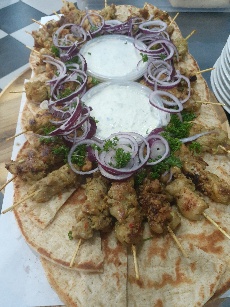 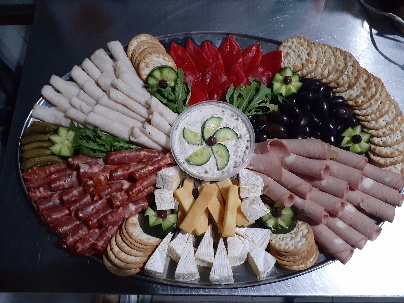 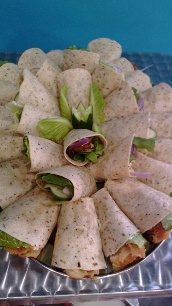 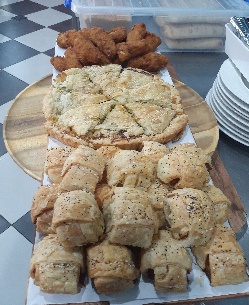 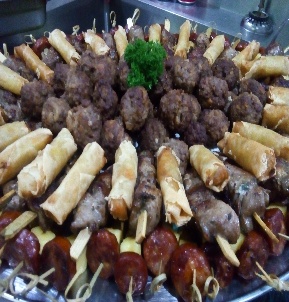 The Ultimate Chicken Platter Chicken devil wing dings, garlic chicken balls, southern style strips, mini Thai satays, chicken spring roll and samosa.Medium $90.00 serves (6-8) Large $120.00 serves (10-12)Meat Lovers PlatterFlaming style meat balls, Lamb loin chops, Pork satay sticks, Italian sausages, seasoned wedges with Mexican sour cream or dipping of your choice .Medium $95.00 serves (6-8) large $130.00 serves (10-12) Halal options are available by requestSavory Pastry PlatterHomemade spicy sausage rolls, chicken mushroom pie, spinach feta ricotta quiche wrapped sausage in puff pastry with cracked pepper.Chorizo cheese semi dried tomato pastries.Medium $65.00 serves (6-8) large $85.00 (10-12)Deli Style PlatterLeg ham off the bone, salami sticks, kabana, cheese, kalamata olives, stuffed peppers, artichokes, cucumbers and cherry tomato, smoked dip of your choice and crackers or chargrilled Turkish bread.Medium $90.00 serves (6-8) large $120.00 serves (10-12)Vegetarian PlatterChar grilled vegetables, olives, cucumbers, cherry tomato two cheeses dolmathakia sweet potato chutney with small crostini breads or gluten free optionsMedium $65.00 (6-8) Large $85.00 (10-12) V GCheese and Fruit PlatterBlue cheese, round brie cheese, cheddar cheese, dried fruit, seedless grapes, fresh dates sweet and spicy chutney with cheese crackers or gluten free crackersMedium $85.00 (6-8) Large $105.00 (10-12) V GMediterranean Mezze PlatterDolmathakia pickled octopus, artichokes, chargrilled eggplants, Kalamata olives, lamb with mint keftethes, tarama and tzatziki dips with toasted pita breadsMedium $85.00 (6-8) Large $120.00 (10-12) Savory Sliders PlatterCooked to perfection pulled pork sliders with special rainbow coleslaw with added garlic aioli Medium $95.00 Large $125.00Gourmet Mixed Wraps Smoked trout wraps (smoked trout sour cream mayo thin cabbage rocket cos lettuce and dill Mexican tortilla chicken wraps (chicken pieces with lettuce avocado corn tomato grated cheese)Tuna wraps (tuna lettuce mayo Greek yoghurt celery red peppers green onion parsley lemon juice)Medium $95.00 Large $125.00 Fritter PlatterEggplant frittata (eggplant potato red onion green capsicums and feta)Bacon and spinach Frittata (baby spinach bacon pieces mozzarella cheese and crushed fresh garlicMedium $75.00 Large $95.00Bruschetta PlattersItalian style (cherry tomato feta olives capers rocket) with drizzled garlic flavor olive oil)Smoked salmon (smoked salmon feta avocado black pepper lemon juice)Chorizo (semi dried tomato roasted capsicum grilled chopped chorizo tangy bbq sauceMedium $65.00 Large $95.00Skewer PlattersGreek style souvlaki sticks tzatziki pita bread wedges of lemon Thai style satays with dipping with sauce seasoned rice on base of platterChicken bacon wrapped skewers lemon mustard sauce served french friesBeef red wine and garlic skewers with capsicum onion mushroom Grilled chorizo mushroom sliced potato skewers hot flaming saucePrawn skewers with grated lemon vest garlic and parsley butter Medium $85.00 Large $125.00Parmesan Mozzarella Cheese sticks Parmesan fried mozzarella or crispy haloumi fries Pumpkin garlic cheese ball sticks Medium $75.00 Large $105.00 